Oral History Project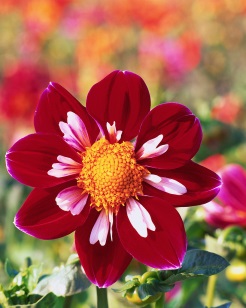 Due: Thursday, May 15 (4th Period) Friday, May 16 (6th and 7th Periods)Purpose:Practice the historian’s craft by researching, organizing, interpreting, and presenting information about the past.Get insight from a primary source of history.Go for it!Find someone over the age of 55. Schedule a time to interview. Compose questions that will require detailed responses. Think of who, what, when , where, why, and how questions.Examples:Take paper, a writing implement, and recording device to interview. Ask your questions and be prepared to extend conversations.Write and/ or record answers. Type the questions and answersWrite a one-page paper explaining what lessons you learned from the experience.Prepare your class presentation on __________________.For an “A”Write 15 questions and detailed responsesWrite a thoughtful, one-page typed paper about what you learn from the experienceBring the recording or person to class for your presentationFor a “B”Write 10 questions and detailed responsesWrite a thoughtful, one-paged typed paper about what you learned from the experiencePresent your findings to a group in class